SC PROCONSEBI SRL ,str.Popa Farcas nr.14, tel. 0723317311proiect numarul : 14/2021faza proiect : D.T.A.C.CONSTRUIRE IMOBIL LOCUINTE P+4E CU SPATIU COMERCIAL LA PARTER SI IMPREJMUIRE TERENMemoriu tehnic de prezentare                    pentru obtinerea Acordului de Mediuconform continut-cadru prevazut in anexa nr.5E-Legea 292/2018I. DENUMIREA PROIECTULUI: CONSTRUIRE IMOBIL LOCUINTE P+4E CU SPATIU COMERCIAL LA PARTER SI IMPREJMUIRE TEREN II. TITULAR : VINTILA BOGDAN SI VINTILA ADRESA POSTALA:Strada D8,Trup 1 (DL),lot 1/5/2,Navodari,jud.Constantapersoana de contact :VINTILA BOGDAN -responsabil pentru protectia mediului : VINTILA BOGDANIII. DESCRIEREA PROIECTULUI-REZUMATUL PROIECTULUIAmplasamentul obiectivului este in judetul ,Navodari,strada D8,Trup 1 (DL),lot 1/5/2.Imobilul este situat in intravilanul orasului Navodari si are suprafata totala de 650.00mp.Vecinatatile imobilului P+4E rezultat sunt urmatoarele:-la sud este teren neconstruit,proprietatea lot 1/1;-la nord se afla Alee acces ;-la est ,este teren neconstruit,proprietatea  1/6;-la vest este lot 1/5/1 cu o cladire alipita de hotar avand regim de inaltime P+5E.Prezenta  lucrare  trateaza  proiectul  necesar  eliberarii  Autorizatiei  de  Construire  pentru CONSTRUIRE IMOBIL P+4E –cu destinatia locuinte P+4E cu spatiu comercial si IMPREJMUIRE TERENcu Sc= 321.30mp si Sd = 1580.85mp si va cuprinde,fiecare din corpuri:-la parter: un spatiu commercial,un spatiu tehnic,o garsoniera,hol ,casa scarii si lift si spatiu de parcare;-la etajul 1 ,2,3 , 4  vor fi : 3 apartamente cu 2 camere si hol cu casa scarii,2 garsoniere ,pe fiecare nivel,Structura de rezistenta a constructiei P+4E  va fi:-fundatii continui din beton armat cu soclu din beton armat prevazut cu radier general si cu grinzi de fundare din beton armat,prevazuta cu perna din deseu de cariera pe toata  suprafata;-structura tip cadre din beton armat cu stalpi si grinzi din beton armat si inchideri cu zidarie de bca;-plansee  peste parter ,etajul 1,2,3 si 4 din beton armat;-acoperis tip terasa necirculabila.Tamplaria va fi din PVC de culoare gri , cu geam termopan iar zugravelile exterioare se vor realiza cu tencuieli decorative kaki deschis si alb. P.O.T. existent pe teren =0.00% ;      P.O.T. propus= 49.43%.C.U.T. existent =0.00;                          C.U.T. propus =2.43Functiunea nu intra in conflict cu functiunile imobilelor invecinate.–JUSTIFICAREA NECESITATII PROIECTULUIAceasta investitie va oferi posibilitatea extinderii gamei de servicii prin activitatile de  cazare  si locuire ce se vor desfasura in cadrul acestui obiectiv .–FORMELE FIZICE ALE PROIECTULUIRegimul tehnic al imobilelor propuse este caracterizat de urmatorii indici : P+4E  propuse:-regim de inaltime P+4E-cota maxima la coama (fata de cota +/-  constructiei):+-cota minima pe ultima placa + -suprafata construita la sol    321.30 mp -suprafata totala desfasurata  1580.85 mp Materialele de constructie si finisajele propuse sant : tencuieli decorative de culoare alb si kaki deschis.ELEMENTE SPECIFICE CARACTERISTICE PROIECTULUI–PROFILUL SI CAPACITATILE DE PRODUCTIEIn cadrul Imobilului propus (cu Sc=321.30mp) vor fi 12 apartamente cu 2 camere fiecare,9 garsoniere,un spatiu commercial,un spatiu tehnic,hol+casa scarii+lift si spatiu de parcare.Spatii verzi:Se va respecta HCJ nr.152/22.05.2013 privind stabilirea suprafetelor minime de spatii verzi si a numarului de arbusti,arbori,plante decorative si flori aferente constructiilor realizate pe teritoriul administrativ al judetului Constanta,si se vor planta arbusti conform HCL 179/28.04.2017.Se va prevedea o suprafata S=52.00mp ,deci un procent de 8% din suprafata terenului ,cu spatii verzi si plante decorative si flori,si se vor planta 22 de arbusti .Locuri de parcareSe vor asigura locuri de parcare ,conform Normativ NP 24-97,P132-93 pentru proiectarea parcajelor de autoturisme in localitatile urbane,si conform HCL 157/28.04.2017.Se vor prevedea 13 de locuri de parcare cu o suprafata S=11.50mp pentru fiecare autovehicul .–DESCRIEREA INSTALATIEI SI A FLUXURILOR TEHNOLOGICE EXISTENTE PE AMPLASAMENT-DESCRIEREA PROCESELOR DE PRODUCŢIE ALE PROIECTULUI PROPUS, ÎN FUNCŢIE DESPECIFICUL INVESTIŢIEI, PRODUSE ŞI SUBPRODUSE OBŢINUTE, MĂRIMEA, CAPACITATEA In Imobilul P+4E  propus nu vor rezulta deseuri, vapori sau noxe. Nu se utilizeaza substante chimice in nici unul din procesele de productie.- MATERIILE PRIME, ENERGIA ŞI COMBUSTIBILII UTILIZAŢI, CU MODUL DE ASIGURARE A ACESTORANu e cazul- RACORDAREA LA REŢELELE UTILITARE EXISTENTE ÎN ZONĂApaImobilul P+4E  se va  alimenta cu apa din reteaua publica existenta in zona .Apa pluviala colectata de pe invelitoarea tip terasa necirculabila, se va prelua, cu jgheaburi siburlane .Asigurarea agentului termicImobilul  propus va avea nevoie de asigurarea agentului termic. Energia electricaEnergia electrica se va asigura   din reteaua publica existenta  in zona.-DESCRIEREA LUCRĂRILOR DE REFACERE A AMPLASAMENTULUI ÎN ZONA AFECTATĂ DEEXECUŢIA INVESTIŢIEIDupa incheierea lucrarilor de executie, se vor indeparta deseurile rezultate in urmasantierului si se vor reface spatiile verzi si platformele afectate de santier.- CĂI NOI DE ACCES SAU SCHIMBĂRI ALE CELOR EXISTENTENu se prevede realizarea altor cai de acces in afara celor existente; nu se prevadmodificari ale cailor de acces existente.- RESURSELE NATURALE FOLOSITE ÎN CONSTRUCŢIE ŞI FUNCŢIONARENu este cazul.- PLANUL DE EXECUŢIE CUPRINZÎND FAZA DE CONSTRUCŢIE, PUNEREA ÎN FUNCŢIUNE,EXPLOATARE, REFACERE ŞI FOLOSIRE ULTERIOARĂLucrarile sint prevazute sa inceapa in primavara anului 2022, dupa obtinerea Autorizatiei deConstruire; timpul necesar  pentru realizarea imobilului P+4E  : pentru structura sint necesare 4 luni; pentru finisarea interioara si echiparea completa a imobilului -6 luni;  - in total 10 luni, cu conditia finantarii ritmice a lucrarilor de executie.- RELAŢIA CU ALTE PROIECTE EXISTENTE SAU PLANIFICATENu se prevede realizarea altor proiecte in incinta, in acest moment.- ALTE ACTIVITĂŢI CARE POT APĂREA CA URMARE A PROIECTULUI (EX. EXTRAGEREA DEAGREGATE, ASIGURAREA UNOR NOI SURSE DE APĂ, SURSE SAU LINII DE TRANSPORT A ENERGIEI,CREŞTEREA NUMĂRULUI DE LOCUINŢE, ELIMINAREA APELOR UZATE ŞI A DEŞEURILOR)Nu este cazul.- ALTE AUTORIZAŢII CERUTE PENTRU PROIECTConform  Certificatului de Urbanism nr. 632 din 14.06.2021,  sint necesare avizele pentru :Protectia Mediului,aviz RAJA,Electrica,Engie Romania ,Termica Distributie Navodari,Sanatatea populatiei,Directia jud.de Cultura,Statul Major General,Studiu de Insorire,Studiu privind posibilitatea utilizarii unor sisteme alternative de eficienta ridicata in functie de fezabilitatea acestora din punct de vedere tehnic,economic si al mediului inconjurator,Studiu geotehnic cu verificare,Punct de vedere Administratia bazinala de apa Dobrogea Litoral,Ministerul Economiei,Energiei si Mediului de Afacere.- LOCALIZAREA PROIECTULUI- distanţa faţă de graniţe pentru proiectele care cad sub incidenţa Convenţiei privindevaluarea impactului asupra mediului în context transfrontieră, adoptată la Espo la 25 februarie1991, ratificată prin Legea nr. 22/2001.Nu este cazul.- hărţi, fotografii ale amplasamentului care pot oferi informaţii privind caracteristicile fizice alemediului, atât naturale cât şi artificiale, şi alte informaţii privind:- folosinţele actuale şi planificate ale terenului, atât pe amplasament cit şi pe zoneadiacente acestuia;Folosinta actuala a terenului este curs-constructii; folosinta planificata este, de asemenea,Curs-constructii. Dpdv urbanistic, regimul economic al terenului se incadreaza in destinatia terenului pentru construirea unui Imobil pentru locuinte .- politici de zonare şi de folosire a terenului;Se prevede mentinerea regimului economic existent- acela de teren curs-constructii.- arealele sensibile;Nu este cazul.- detalii privind orice variantă de amplasament care a fost luată în considerare.Nu a fost luata in considerare o alta varianta de amplasament.-CARACTERISTICILE IMPACTULUI POTENŢIAL, ÎN MĂSURA ÎN CARE ACESTE INFORMAŢII SUNTDISPONIBILE- impactul asupra populaţiei, sănătăţii umane, faunei şi florei, solului, folosinţelor,bunurilor materiale, calităţii şi regimului cantitativ al apei, calităţii aerului, climei, zgomotelorşi vibraţiilor, peisajului şi mediului vizual, patrimoniului istoric şi cultural, şi asupra interacţiunilordintre aceste elemente Natura impactului (adică impactul direct, indirect, secundar,cumulativ, pe termen scurt, mediu şi lung, permanent şi temporar, pozitiv şi negativ)NU ESTE CAZUL. Impactul investitiei propuse asupra mediului – atit direct cit si indirect- nudepaseste nivelul existent.- extinderea impactului (zona geografică, numărul populaţiei/habitatelor/speciilorafectate)NU ESTE CAZUL.- magnitudinea şi complexitatea impactuluiNU ESTE CAZUL.- probabilitatea impactuluiNu se identifica probabilitatea unui impact semnificativ asupra mediului in viitor.- durata, frecvenţa şi reversibilitatea impactuluiNU ESTE CAZUL.- măsurile de evitare, reducere sau ameliorare a impactului semnificativ asupra mediuluiToate procesele de crestere a caprinelor  se desfasoara controlat, cu echipamente si utilajeperformante; intretinerea si controlul utilajelor se face de catre personal specializat.- natura transfrontieră a impactului.NU ESTE CAZUL.IV. SURSE DE POLUANŢI ŞI INSTALAŢII PENTRU REŢINEREA, EVACUAREA ŞI DISPERSIA POLUANŢILORÎN MEDIU1. Protecţia calităţii apelor:- sursele de poluanţi pentru ape, locul de evacuare sau emisarul;Apele uzate menajere  vor fi canalizate gravitational printr-un racord de canalizare executat din tuburi din PVC spre reteaua de canalizare stradala existenta.Apele pluviale de pe cladire vor fi colectate  din streasina spre burlane si prin pante de 2% se vor scurge catre strada ,spre reteaua de canalizare existenta .Activitatea Imobilului P+4E nu produce poluanti ai apelor. 2. Protecţia aerului:- sursele de poluanţi pentru aer, poluanţi;- instalaţiile pentru reţinerea şi dispersia poluanţilor în atmosferă. 3. Protecţia împotriva zgomotului şi vibraţiilor:- sursele de zgomot şi de vibraţii;Activitatea Imobilului de locuinte colective  nu produce zgomote si vibratii excesive,de natura a afecta mediul inconjurator .- amenajările şi dotările pentru protecţia împotriva zgomotului şi vibraţiilor.Nu este cazul.4. Protecţia împotriva radiaţiilor:- sursele de radiaţii; Echipamentele si Dotarile folosite nu genereaza radiatii.- amenajările şi dotările pentru protecţia împotriva radiaţiilor.Nu este cazul.5. Protecţia solului şi a subsolului:- sursele de poluanţi pentru sol, subsol şi ape freatice;In cladire nu se vor deversa uleiuri, benzine sau alte substante chimice de natura a poluasolul sau subsolul. 6. Protecţia ecosistemelor terestre şi acvatice:- identificarea arealelor sensibile ce pot fi afectate de proiect;Nu se identifica areale sensibile ce pot fi afectate de proiect.- lucrările, dotările şi măsurile pentru protecţia biodiversităţii, monumentelor naturii şiariilor protejate.Nu este cazul.7. Protecţia aşezărilor umane şi a altor obiective de interes public:- identificarea obiectivelor de interes public, distanţa faţă de aşezările umane, respectivfaţă de monumente istorice şi de arhitectură, alte zone asupra cărora există instituit un regim de restricţie, zone de interes tradiţional etc.;Nu se identifica obiective de interes public, monumente, zone de restrictie etc. inproximitatea amplasamentului.- lucrările, dotările şi măsurile pentru protecţia aşezărilor umane şi a obiectivelorprotejate şi/sau de interes public.Nu este cazul.8. Gospodărirea deşeurilor generate pe amplasament:- tipurile şi cantităţile de deşeuri de orice natură rezultate;Tipurile de deseuri rezulte vor fi:-cod 17.01.01 -beton,-cod 17.04.05 –fier si otel,-cod 17.05.04 –pamant si pietre.- modul de gospodărire a deşeurilor.Deseurile vor fi colectate pe categorii, in recipiente etanse si evacuate ritmic, pentru a se evitapoluarea accidentala a solului.Deseurile menajere vor fi stocate in europubele si vor fi ridicate periodic de catre o societate autorizata.Deseurile se colecteaza pe categorii, stocandu-se in recipiente etanse adecvate fiecarui tip dedeseu.9. Gospodărirea substanţelor şi preparatelor chimice periculoase:- substanţele şi preparatele chimice periculoase utilizate şi/sau produse;- modul de gospodărire a substanţelor şi preparatelor chimice periculoase şiasigurarea condiţiilor de protecţie a factorilor de mediu şi a sănătăţii populaţiei.Nu este cazul.V. PREVEDERI PENTRU MONITORIZAREA MEDIULUI- dotări şi măsuri prevăzute pentru controlul emisiilor de poluanţi în mediu;Activitatea obiectivului va fi monitorizata de catre personalul autorizat APM.In cadrul personalului vor fi desemnate persoane cu atributiuni in gospodarirea deseurilorgenerate pe amplasament si cu responsabilitati in protectia mediului.VI. JUSTIFICAREA ÎNCADRĂRII PROIECTULUI, DUPĂ CAZ, ÎN PREVEDERILE ALTOR ACTE NORMATIVENAŢIONALE CARE TRANSPUN LEGISLAŢIA COMUNITARĂ Nu este cazul.VII. LUCRĂRI NECESARE ORGANIZĂRII DE ŞANTIERdescrierea lucrărilor necesare organizării de şantier;Organizarea de santier, depozitarea deseurilor si al materialelor se va face in intregime in interiorul parcelei fara a fi afectat traficul pietonal sau rutier in zona. În perioada executării lucrărilor de construcţie sursele principale de poluare sunt maşinile şi utilajele care transport material sau execută lucrări. Acestea emit poluanţi de ardere ale căror emisii pot fi diminuate prin reglarea sistemelor de ardere. Pentru monitorizarea acestora constructorul impreună cu beneficiarul vor asigura monitorizarea lucrărilor şi utilajelor cu risc de poluare, asigurând măruri pentru indepărtarea poluărilor accidentale.Lucrarile pregatitoare necesare pentru amenajarea organizarii de santier sunt:-curatarea terenului de vegetatia de la nivelul solului(fara lucrari d edefrisari);-indepartarea si evacuarea stratulyi de pamant vegetal in vederea refolosirii acestuia;-amenajarea incintei organizarii de santier prin asternerea unui strat de ballast;Montarea cladirii container.Suprafata de construit este inconjurata cu platforme pietruite,strazi  si spatii verzi, ce vor fi utilizate pentru transportul materialelor de constructie. Se vor utiliza resursele existente pe amplasament (retele de utilitati, amenajari pentru personal- grupuri sanitare si vestiare). Se va monta panoul cu datele de identificare a investitiei la loc vizibil, la intrarea in santier.In organizarea de santier nu se vor amenaja depozite de combustibili.Alimentarea cu carburanti a utilajelor si mijloacelor de transport va fi efectuata cu cisterne auto,ori de cate ori va fi necesar cu personal instruit.In organizarea de santier vor fi depozitate temporar doar o parte din materialele(prefabricate,geotextil etc) intrucat multe din acestea(balast,pietris,nisip,piatra sparta,betoane etc.)pot fi aduse in amplasamentul lucrarii si puse direct in opera (fara depozitarea temporara in organizarea de santier).Principalele utilaje pentru executia lucrarii sunt: excavatoare,buldozere,compactoare,betoniere,autocamioane,etc.Antreprenorul va respect ape durata executiei lucrarii legislatia privind protectia mediului si acordul de mediu emis de autoritatea competenta pentru protectia mediului.- localizarea organizării de şantier;Organizarea de santier se realizeaza in incinta imprejmuita a societatii, motiv pentru care nueste necesara imprejmuirea santierului.Amplasamentul organizarii de santier s-a propus in functie de caile de acces la lucrare,astfel incat costurile de deplasare si organizare sa fie cat mai reduse.- descrierea impactului asupra mediului a lucrărilor organizării de şantier;Activitatea de santier este generatoare de zgomot si praf, fapt pentru care este necesaralimitarea acestor factori pe parcursul lucrarilor de executie.- surse de poluanţi şi instalaţii pentru reţinerea, evacuarea şi dispersia poluanţilor înmediu în timpul organizării de şantier;Nu este cazul.- dotări şi măsuri prevăzute pentru controlul emisiilor de poluanţi în mediu.Se vor lua masuri pentru spalarea anvelopelor autovehiculelor la iesirea din santier.Se vor stropi cu apa materialele rezultate din excavari, in cazul perioadelor faraprecipitatii- pentru reducerea pulberilor in suspensie.Se vor evacua ritmic deseurile de pe amplasament.VIII. LUCRĂRI DE REFACERE A AMPLASAMENTULUI LA FINALIZAREA INVESTIŢIEI, ÎN CAZ DE ACCIDENTE ŞI/SAU LA ÎNCETAREA ACTIVITĂŢII, ÎN MĂSURA ÎN CARE ACESTE INFORMAŢII SUNT DISPONIBILE- lucrările propuse pentru refacerea amplasamentului la finalizarea investiţiei, în caz deaccidente şi/sau la încetarea activităţii;La finalizarea investitiei  se vor efectua plantari de spatii verzi si arbusti decorativi pe suprafetele destinate spatiilor verzi din incinta.aspecte referitoare la prevenirea şi modul de răspuns pentru cazuri de poluăriaccidentale;Se vor lua masuri pentru folosirea in santier de masini si utilaje moderne, cu indici deperformanta ridicati in ceea ce priveste controlul emisiilor de noxe.Accesul in imobil  va fi supravegheat , pentru a se evita accidentarea unorpersoane neautorizate.- aspecte referitoare la închiderea/dezafectarea/demolarea instalaţiei;Nu este cazul.- modalităţi de refacere a stării iniţiale/reabilitare în vederea utilizării ulterioare aterenului.In incinta imobilului se va reface stratul de pamint vegetal si se pot efectua plantari degazon si plante decorative,atat cat permite.Apele uzate se vor deversa in canalizarea existent ape strada D8,conform Aviz RAJA.IX. ANEXE - PIESE DESENATE1. Planul de încadrare în zonă a obiectivului şi planul de situaţie cu modul de planificarea utilizării suprafeţelor;X. Pentru proiectele pentru care în etapa de evaluare iniţială autoritatea competentă pentruprotecţia mediului a decis necesitatea demarării procedurii de evaluare adecvată, memoriulva fi completat cu:Conform Deciziei etapei de evaluare initiala nr.532/20.10.2021,proiectul nu intra sub incidenta art.28 din Ordonanta de Urgenta a Guvernului nr.57/2007 privind regimul ariilor naturaleprotejate,conservarea habitatelor naturale,a florei si faunei salbatice,aprobata cu modificari si completari prin Legea nr.79/2011,cu modificariel si completarile ulterioare.1. descrierea succintă a proiectului şi distanţa faţă de aria naturală protejată de interescomunitar, precum şi coordonatele geografice (STEREO 70) ale amplasamentuluiproiectului. Aceste coordonate vor fi prezentate sub formă de vector în format digital cureferinţă geografică, în sistem de proiecţie naţională Stereo 1970 sau de un tabel înformat electronic conţinând coordonatele conturului (X,Y) în sistem de proiecţienaţională Stereo 1970;Amplasamentul proiectului nu se afla intr o arie naturala protejata.Amplasamentul se situeaza fata de ariile protejate:-la o distanta mai mare de 8km fata de Aria naturala protejata ROSPA0060-Lacurile Tasaul-Corbu;-la o distanta mai mare de 4 km fata de Aria naturala protejata ROSPA0057-Lac Siutghiol.Coordonatele STEREO 70 ale lucrarii sunt: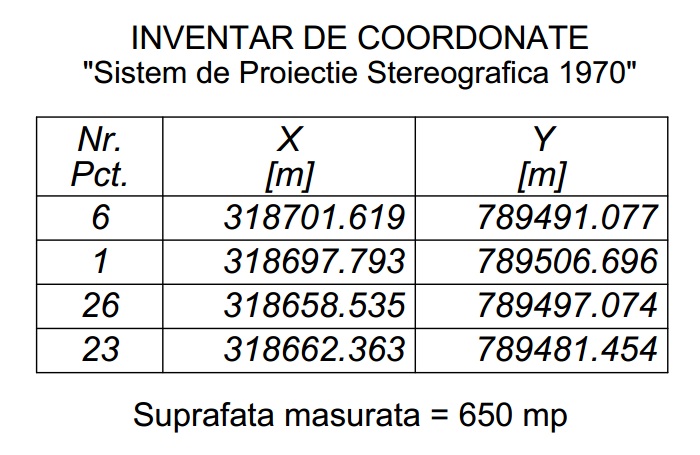 2. numele şi codul ariei naturale protejate de interes comunitar;-ROSPA0060-Lacurile Tasaul –Corbu;-ROSPA0057-Lac Siutghol.3. prezenţa şi efectivele/suprafeţele acoperite de specii şi habitate de interes comunitar înzona proiectului;Cea mai apropiata arie protejata este ROSPA0057-Lac Siutghiol. Proiectul nu se suprapune cu habitate de interes comunitar.4. se va preciza dacă proiectului propus nu are legatură directă cu sau nu este necesarpentru managementul conservării ariei naturale protejate de interes comunitar;Proiectul nu are legatura cu sau nu este necesar pentru managementul conservarii ariei naturale protejate de interes comunitar.5. va estima impactul potenţial al proiectului asupra speciilor şi habitatelor din arianaturală protejată de interes comunitar;Proiectul are un impact indirect si redus asupra speciilor si habitatelor din aria naturala protejata de interes comunitar.6. alte informaţii prevăzute în ghidul metodologic privind evaluarea adecvată.Nu este cazul.XI. Pentru proiectele care se realizeaza pe ape sau au legatura cu apele,memorial va fi completat cu urmatoarele informatii,preluate din planurile de management bazinale,actualizate.Conform Deciziei etapei de Evaluare Initiala nr.532/20.10.2021 ,proiectul nu intra sub incidentaprevederilor art .48 si 54 din Legea Apelor nr.107/1996,cu modificarile si completarile ulterioare.XII. Criteriile prevazute in anexa nr.3 la Legea nr.292 privind evaluarea impactului anumitor proiecte publice si private asupra mediului se iau in considerare,daca este cazul,in momentul compilarii informatiilor in conformitate cu punctele III-XIV.Nu este cazul.                                                                                         Intocmit: Arh. Al.Popovici Maican